В целях выявления и учета мнения и интересов жителей города Новосибирска по проекту постановления мэрии города Новосибирска «О проекте планировки и проекте межевания территории, предусматривающих размещение линейного объекта транспортной инфраструктуры местного значения – автомобильной дороги общего пользования по Гусинобродскому шоссе, в Октябрьском и Дзержинском районах», постановлением Правительства Российской Федерации от 12.05.2017 № 564 «Об утверждении Положения о составе и содержании проектов планировки территории, предусматривающих размещение одного или нескольких линейных объектов», в соответствии с Градостроительным кодексом Российской Федерации, Федеральным законом от 06.10.2003 № 131-ФЗ «Об общих принципах организации местного самоуправления в Российской Федерации», решением Совета депутатов города Новосибирска от 20.06.2018 №  640 «О Порядке организации и проведения в городе Новосибирске общественных обсуждений и публичных слушаний в соответствии с законодательством о градостроительной деятельности», постановлением мэрии города Новосибирска от 18.07.2018 № 2609 «О подготовке проекта планировки и проекта межевания территории, предусматривающих размещение линейного объекта транспортной инфраструктуры местного значения – автомобильной дороги общего пользования по Гусинобродскому шоссе, в Октябрьском и Дзержинском районах», руководствуясь Уставом города Новосибирска, ПОСТАНОВЛЯЮ:1. Провести:1.1. Публичные слушания по проекту постановления мэрии города Новосибирска «О проекте планировки и проекте межевания территории, предусматривающих размещение линейного объекта транспортной инфраструктуры местного значения – автомобильной дороги общего пользования по Гусинобродскому шоссе, в Октябрьском и Дзержинском районах» (далее – публичные слушания) (приложение) с 27.12.2018 по 14.02.2019.1.2. Собрание участников публичных слушаний 25.01.2019 в 11.00 час. по адресу: Российская Федерация, Новосибирская область, город Новосибирск, Красный проспект, 50, кабинет 230.2. Создать организационный комитет по подготовке и проведению публичных слушаний (далее – организационный комитет) в следующем составе:3. Определить местонахождение организационного комитета по адресу: Российская Федерация, Новосибирская область, город Новосибирск, Красный проспект, 50, кабинет 528, почтовый индекс: 630091, адрес электронной почты: ogalimova@admnsk.ru, контактный телефон: 227-54-18.4. Установить порядок проведения публичных слушаний, состоящий из следующих этапов:оповещение о начале публичных слушаний;размещение проекта, подлежащего рассмотрению на публичных слушаниях, и открытие экспозиции или экспозиций такого проекта;проведение экспозиции или экспозиций проекта, подлежащего рассмотрению на публичных слушаниях;проведение собрания участников публичных слушаний;подготовка и оформление протокола публичных слушаний; подготовка и опубликование заключения о результатах публичных слушаний.5. Предложить участникам публичных слушаний, определенным законодательством о градостроительной деятельности и прошедшим идентификацию в соответствии с данным законодательством, в течение 16 дней со дня размещения проекта и информационных материалов к нему внести в организационный комитет предложения и замечания, касающиеся проекта.6. Организационному комитету:6.1. Подготовить оповещение о начале публичных слушаний.6.2. Организовать опубликование (обнародование) оповещения о начале публичных слушаний в периодическом печатном издании «Бюллетень органов местного самоуправления города Новосибирска» и его размещение в средствах массовой информации, на официальном сайте города Новосибирска в информационно-телекоммуникационной сети «Интернет» (далее – официальный сайт) не позднее чем за семь дней до дня размещения на официальном сайте проекта, подлежащего рассмотрению на публичных слушаниях.6.3. Организовать размещение проекта и информационных материалов к нему на официальном сайте.6.4. Организовать оборудование информационных стендов, расположенных по адресам:Российская Федерация, Новосибирская область, город Новосибирск, Красный проспект, 50, кабинет 528;Российская Федерация, Новосибирская область, город Новосибирск, 
пр-кт Дзержинского, 16, стенд кабинета 310 (администрация Дзержинского района города Новосибирска); Российская Федерация, Новосибирская область, город Новосибирск, ул. Сакко и Ванцетти, 33, стенд кабинета 404 (администрация Октябрьского района города Новосибирска).6.5. В течение срока, указанного в пункте 5 настоящего постановления, осуществлять регистрацию и рассмотрение предложений и замечаний, вносимых участниками публичных слушаний.7. Возложить на Тимонова Виктора Александровича, заместителя начальника департамента строительства и архитектуры мэрии города Новосибирска  главного архитектора города, ответственность за организацию и проведение первого заседания организационного комитета.8. Департаменту строительства и архитектуры мэрии города Новосибирска разместить постановление и оповещение о начале публичных слушаний на официальном сайте.9. Департаменту информационной политики мэрии города Новосибирска обеспечить опубликование постановления и оповещения о начале публичных слушаний в средствах массовой информации.10. Контроль за исполнением постановления возложить на заместителя мэра города Новосибирска – начальника департамента строительства и архитектуры мэрии города Новосибирска.Кучинская2275337ГУАиГПриложениек постановлению мэриигорода Новосибирскаот 26.12.2018 № 4679Проект постановления мэрии города НовосибирскаВ целях выделения элементов планировочной структуры, установления границ территорий общего пользования, границ зон планируемого размещения объектов капитального строительства, определения характеристик и очередности планируемого развития территории, с учетом протокола публичных слушаний  и заключения о результатах публичных слушаний, в соответствии с Градостроительным кодексом Российской Федерации, решением Совета депутатов города Новосибирска от 24.05.2017 № 411 «О Порядке подготовки документации по планировке территории и признании утратившими силу отдельных решений Совета депутатов города Новосибирска, руководствуясь Уставом города Новосибирска, ПОСТАНОВЛЯЮ:1. Утвердить проект планировки территории, предусматривающий размещение линейного объекта транспортной инфраструктуры местного значения – автомобильной дороги общего пользования по Гусинобродскому шоссе, в Октябрьском и Дзержинском районах (приложение 1).2. Утвердить проект межевания территории, предусматривающий размещение линейного объекта транспортной инфраструктуры местного значения – автомобильной дороги общего пользования по Гусинобродскому шоссе, в Октябрьском и Дзержинском районах (приложение 2).3. Департаменту строительства и архитектуры мэрии города Новосибирска разместить постановление на официальном сайте города Новосибирска в информационно-телекоммуникационной сети «Интернет».4. Департаменту информационной политики мэрии города Новосибирска в течение семи дней со дня издания постановления обеспечить опубликование постановления.5. Контроль за исполнением постановления возложить на заместителя мэра города Новосибирска – начальника департамента строительства и архитектуры мэрии города Новосибирска.Кучинская2275337ГУАиГПриложение 1к постановлению мэриигорода Новосибирскаот ____________ № _______ПРОЕКТпланировки территории, предусматривающий размещение линейного объекта транспортной инфраструктуры местного значения – автомобильной дороги общего пользования по Гусинобродскому шоссе, в Октябрьском и Дзержинском районах1. Проект планировки территории. Графическая часть (приложение 1).2. Положение о размещении линейных объектов (приложение 2)____________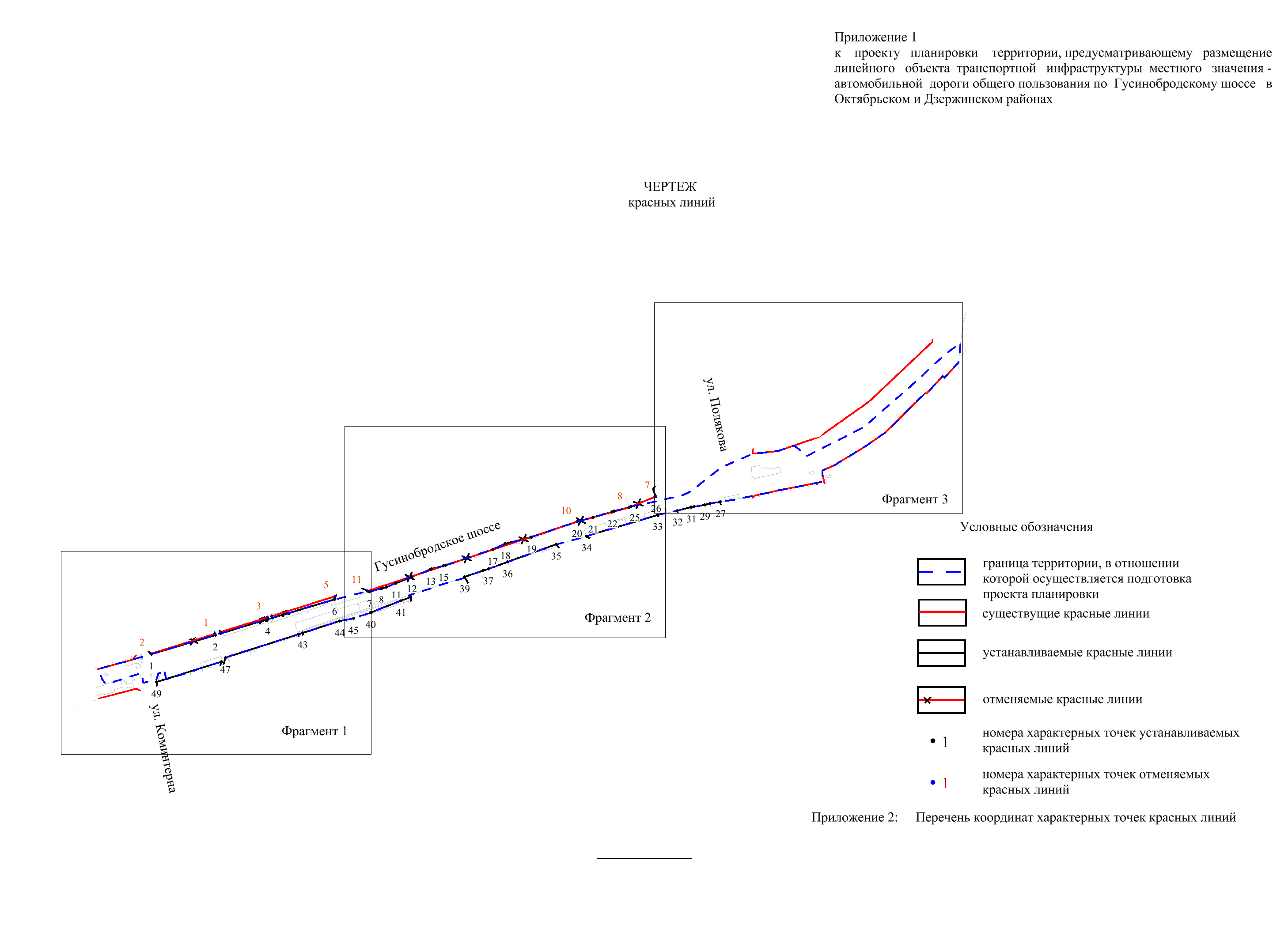 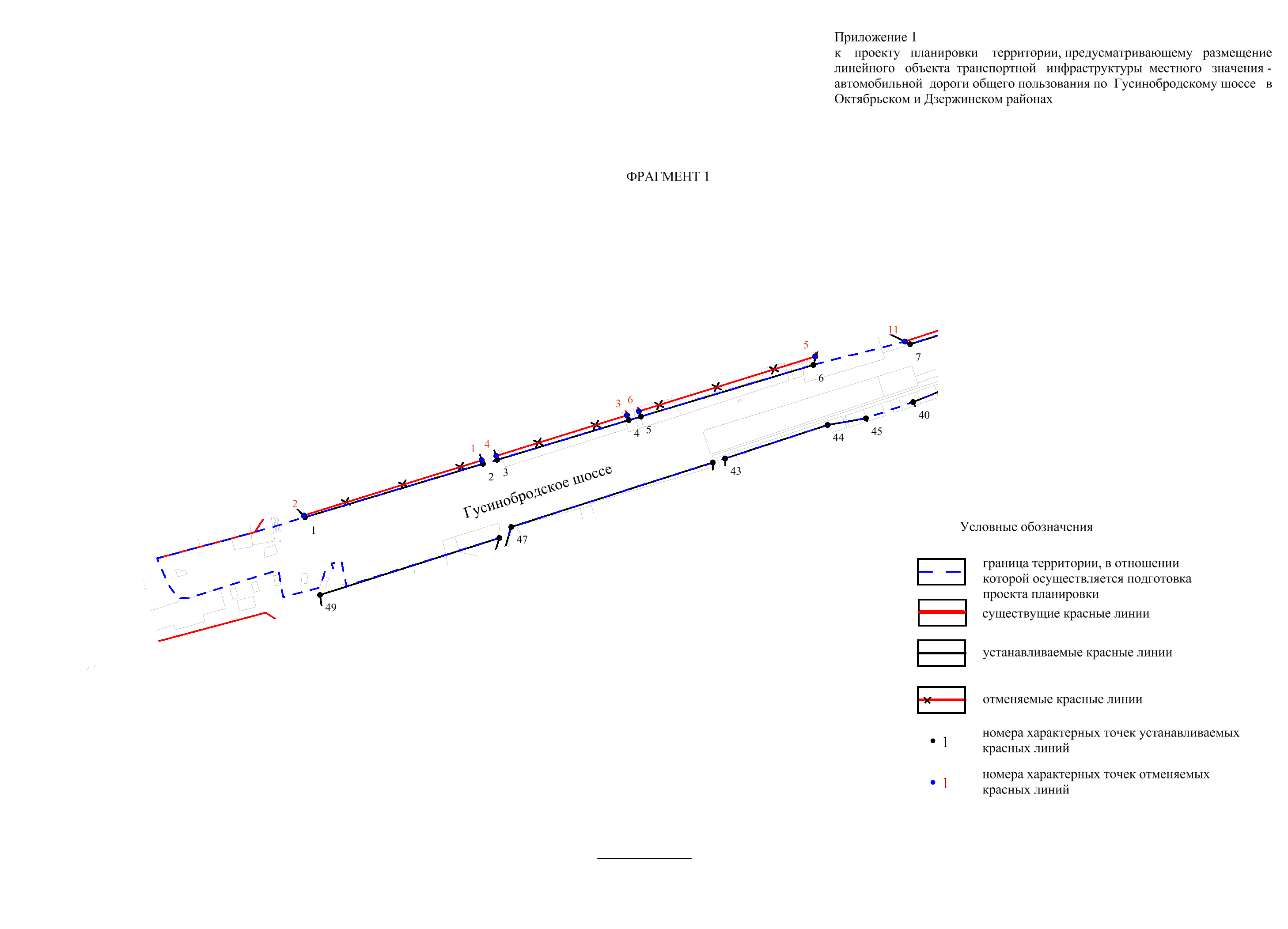 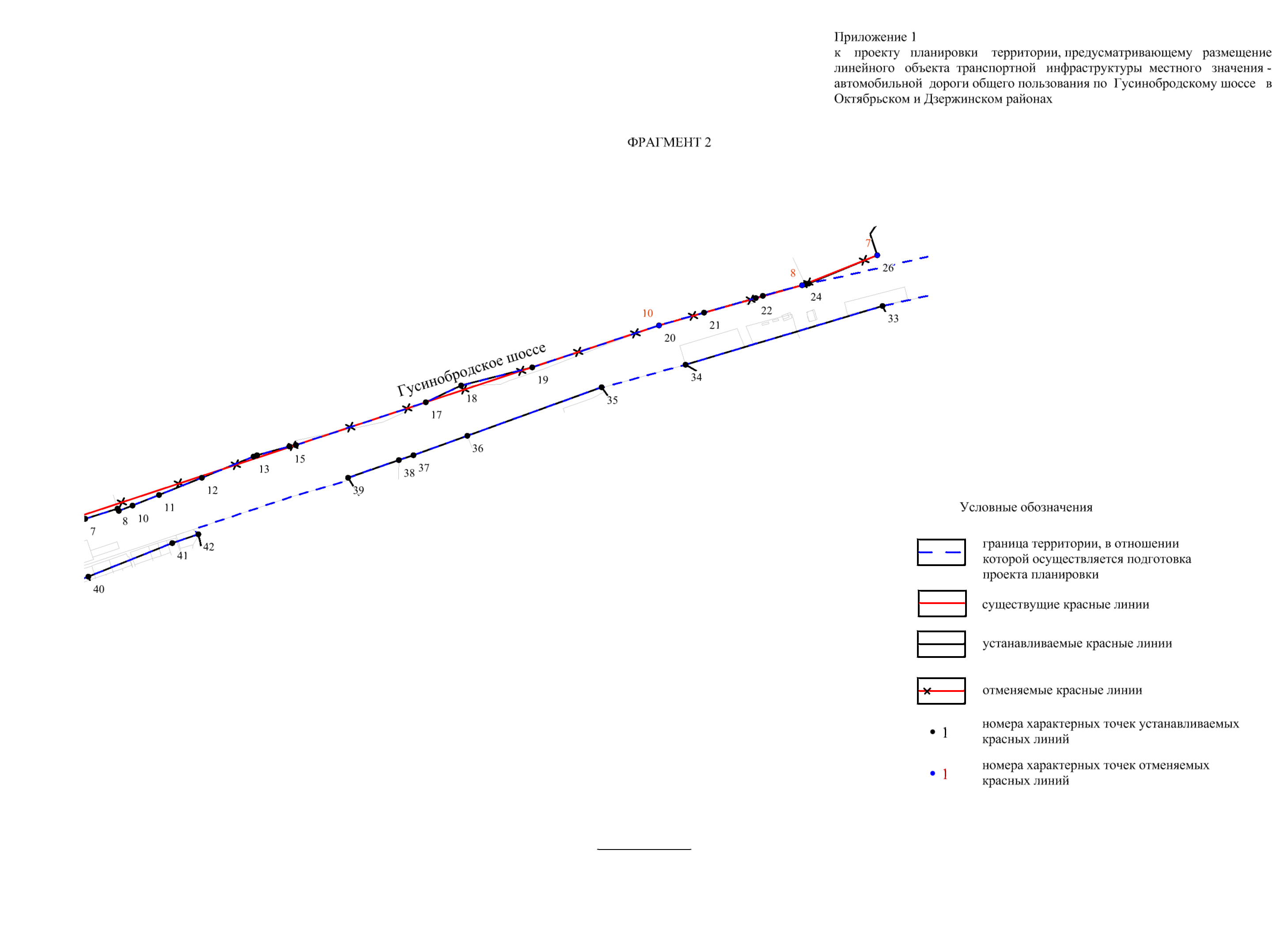 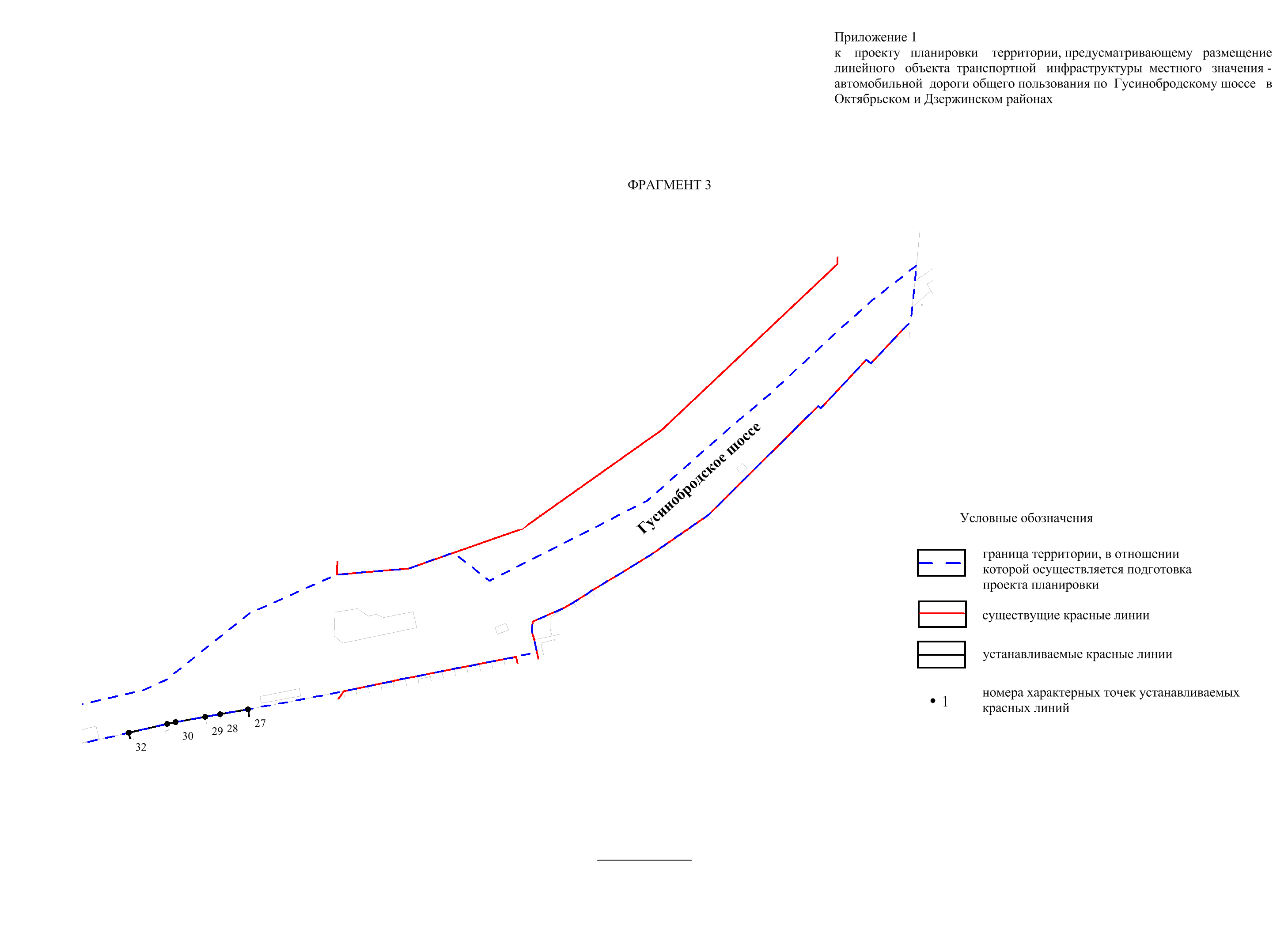 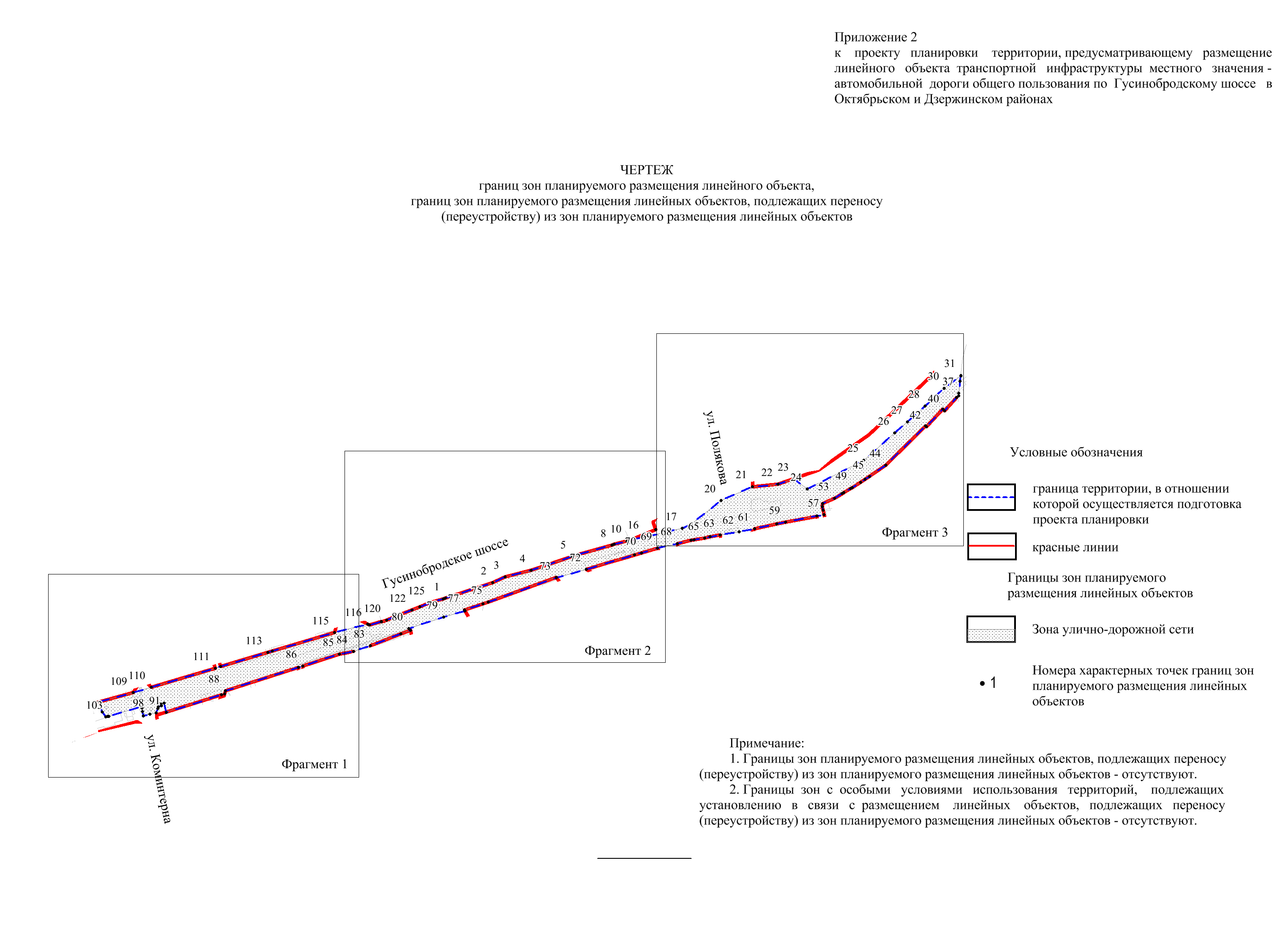 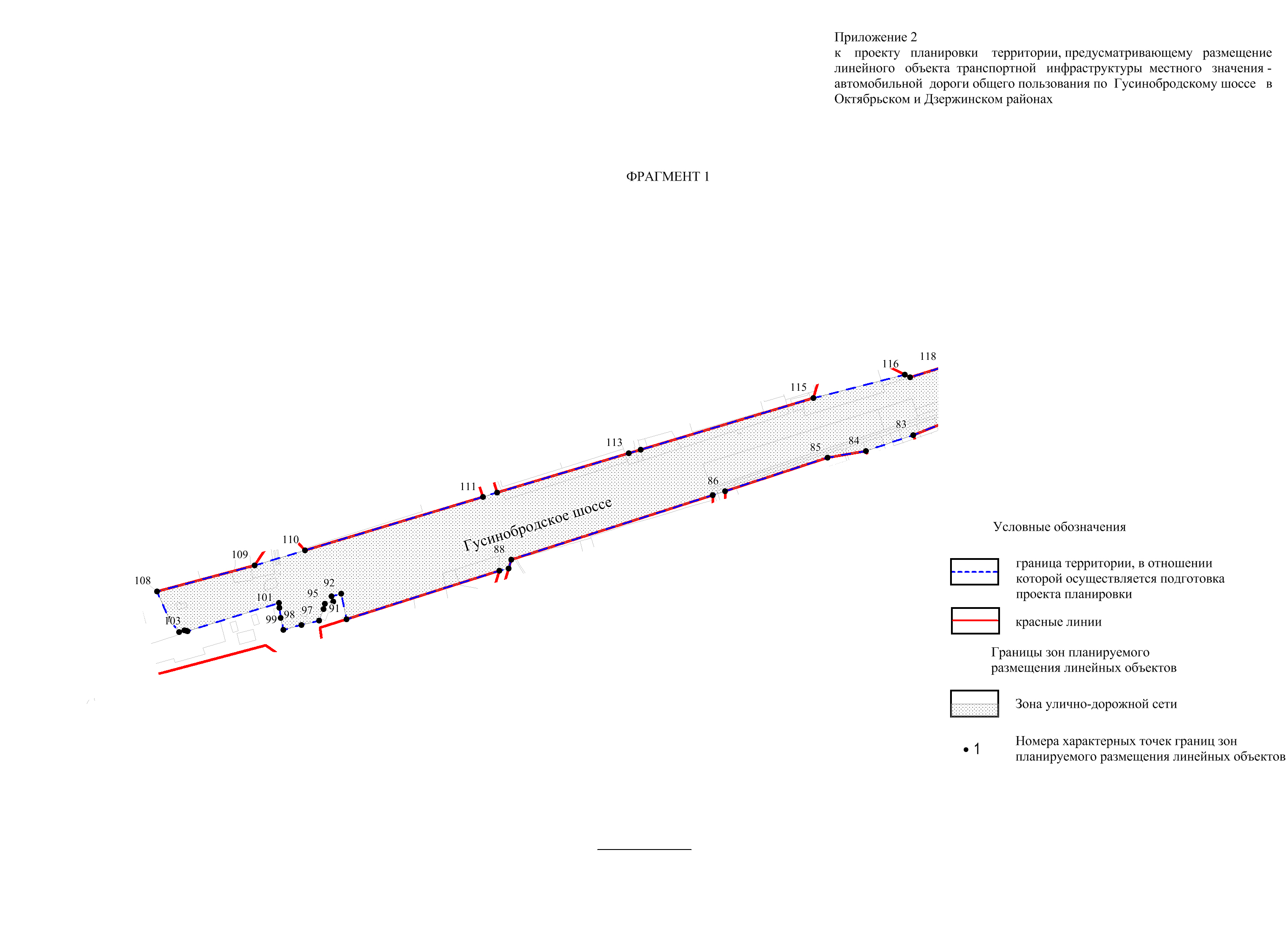 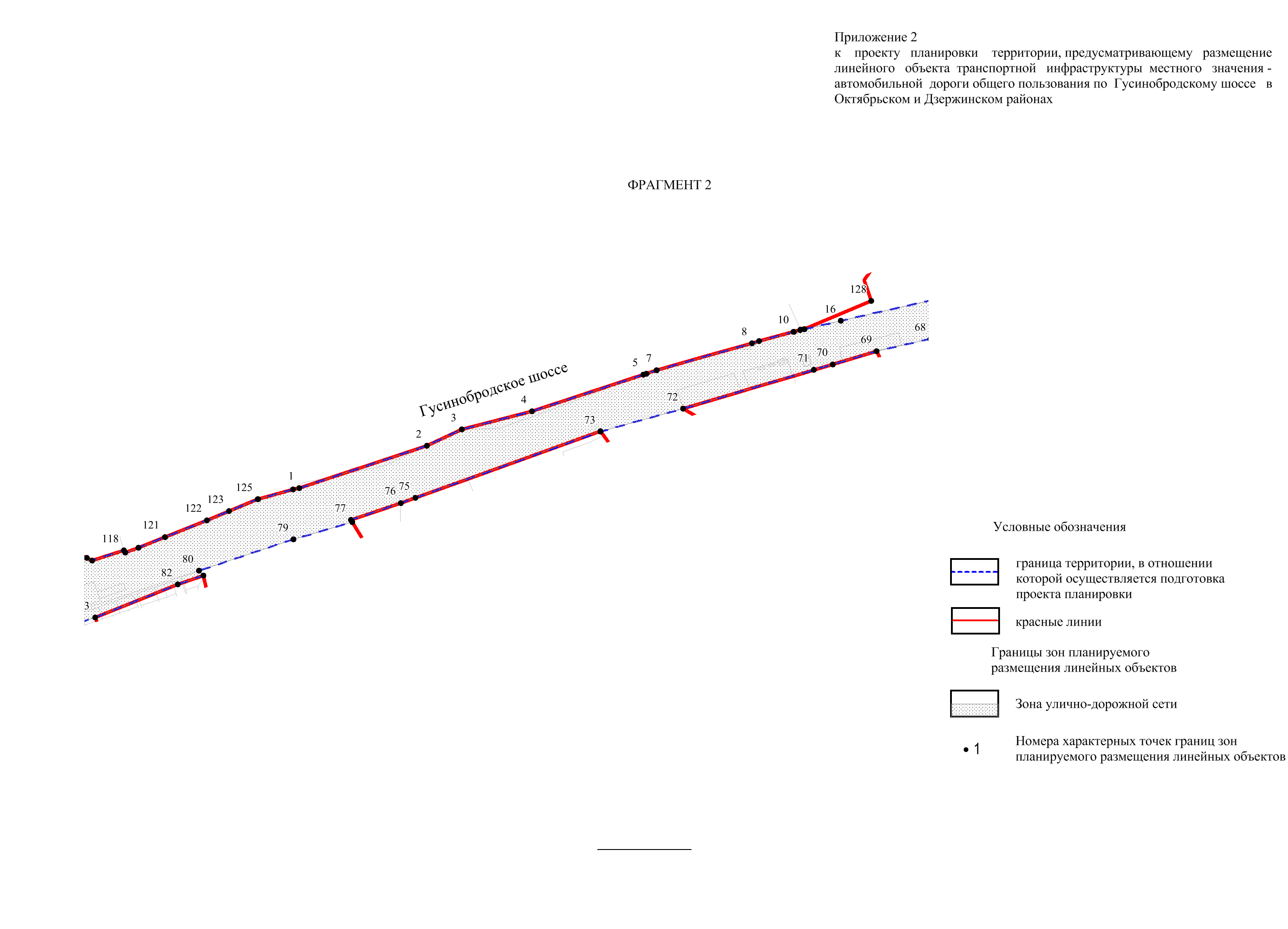 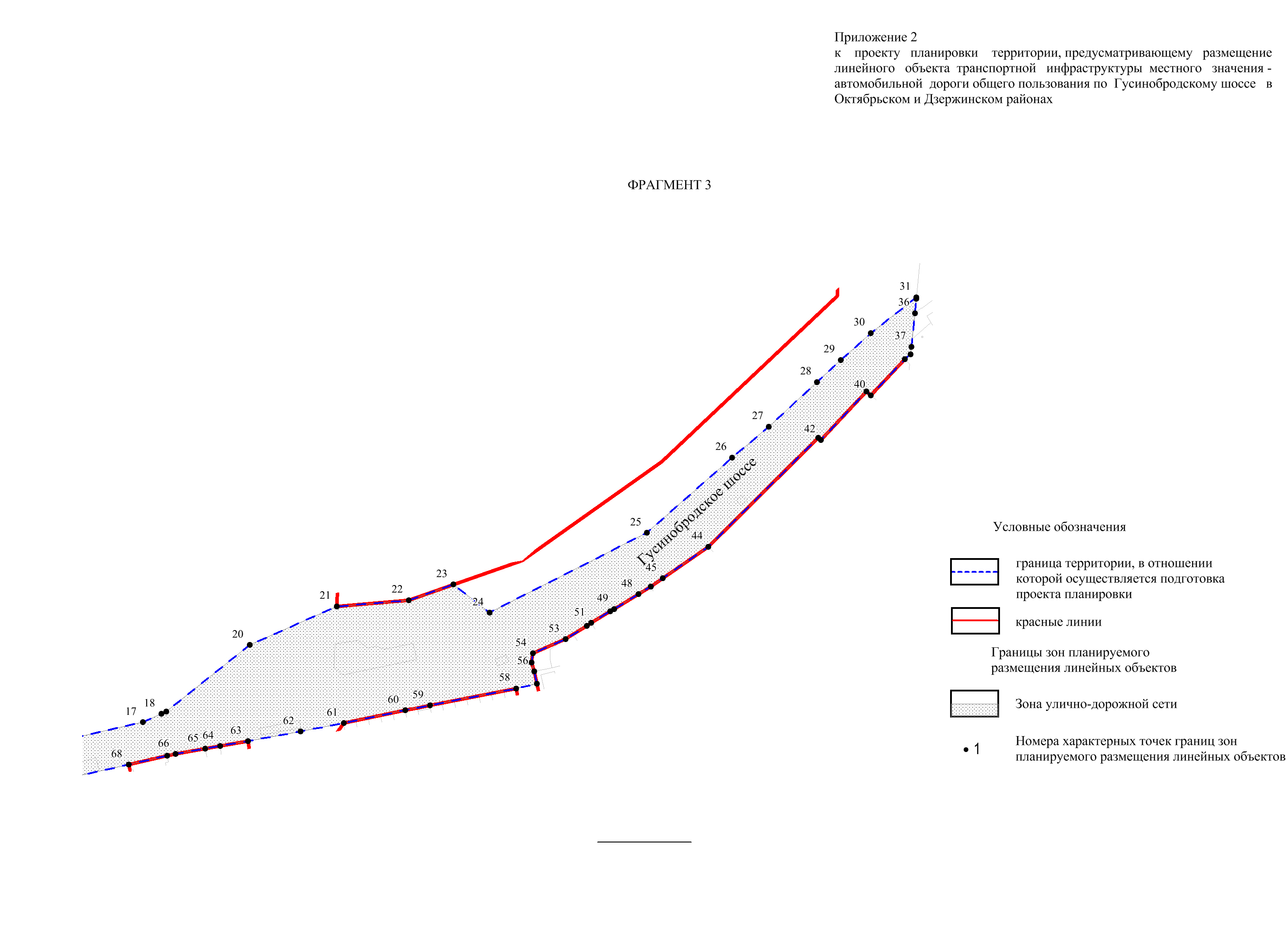 ПОЛОЖЕНИЕо размещении линейных объектов1. Наименование, основные характеристики (категория, протяженность, проектная мощность, пропускная способность, грузонапряженность, интенсивность движения) и назначение планируемыхдля размещения линейных объектовПроект планировки территории, предусматривающий размещение линейного объекта транспортной инфраструктуры местного значения - автомобильной дороги общего пользования по  Гусинобродскому шоссе в Октябрьском и Дзержинском районах (далее – проект планировки), разработан в отношении территории участка дороги от ул. Волочаевской до границы города Новосибирска (далее – планируемая территория).Наименование планируемого для размещения линейного объекта - автомобильная дорога общего пользования по Гусинобродскому шоссе в Октябрьском и Дзержинском районах.Площадь планируемой территории - 44,71 га.Приняты следующие технические параметры автомобильной дороги общего пользования:категория планируемой автомобильной дороги – магистральная улица общегородского значения 2-го класса - регулируемого движения;расчетная скорость движения - 80 км/час;число полос движения – 4 - 6 шт.;ширина полос движения – 3,5 - 3,75 м;ширина проезжей части – 14,5 - 21,5 м;ширина центральной разделительной полосы - 2,70 м;ширина пешеходной части тротуара - 3 м;поперечный уклон проезжей части - 20 %;наибольший продольный уклон - 20 %;наименьшие радиусы кривых:в плане с виражом - 1050 м;в плане без виража - 2000 м;в продольном профиле:выпуклые - 3900 м;вогнутые - 1000 м.Основное назначение реконструируемой автомобильной дороги - транспортная связь между областными районами и центром города, центрами планировочных районов; выходы на магистральные улицы и дороги и внешние автомобильные дороги.2. Перечень субъектов Российской Федерации, перечень муниципальных районов, городских округов в составе субъектов Российской Федерации,перечень поселений, населенных пунктов, внутригородских территорийгородов федерального значения, на территориях которыхустанавливаются зоны планируемого размещениялинейных объектовПроектом планировки территории устанавливаются зоны планируемого размещения линейных объектов на территории Российской Федерации, Новосибирской области, города Новосибирска, в Октябрьском и Дзержинском районах.В границах проекта планировки территории устанавливается одна зона планируемого размещения линейных объектов – зона улично-дорожной сети.В границах проекта планировки территории размещение объектов капитального строительства, входящих в состав линейного объекта, не предусмотрено.3. Перечень координат характерных точек границ зон планируемого размещения линейных объектовПеречень координат характерных точек зон планируемого размещения линейных объектов приведен в соответствии с системой координат, используемой для ведения Единого государственного реестра недвижимости – местной системы координат Новосибирской области, действующей на территории Новосибирской области на основании постановления Правительства Новосибирской области от 28.12.2011 № 608-п «О введении в действие местной системы координат Новосибирской области», и представлен в таблице 1.Таблица 1Перечень координат характерных точек границ зон планируемого размещения линейного объекта4. Перечень координат характерных точек границ зон планируемого размещения линейных объектов, подлежащих переносу (переустройству) из зон планируемого размещения линейных объектовГраницы зон планируемого размещения линейных объектов, подлежащих переносу (переустройству) из зон планируемого размещения линейных объектов в границах проекта планировки территории, не устанавливаются.5. Предельные параметры разрешенного строительства, реконструкции объектов капитального строительства, входящих в состав линейных объектов в границах зон их планируемого размещенияПроектом планировки не предполагается размещение объектов капитального строительства, кроме линейных.Предельные размеры земельных участков и предельные параметры разрешенного строительства, реконструкции объектов капитального строительства:1) предельный минимальный размер земельного участка с видом разрешенного использования «коммунальное обслуживание», «гидротехнические сооружения», «железнодорожный транспорт», «земельные участки (территории) общего пользования» - 0,001 га;предельный минимальный размер земельного участка с видом разрешенного использования «религиозное использование» - 0,01 га;предельный размер земельного участка с иным видом разрешенного использования для размещения нестационарных объектов: минимальный - 0,0002 га, максимальный - 0,09 га;предельный размер земельного участка с иным видом разрешенного использования: минимальный - 0,1 га, максимальный - 250 га.6. Информация о необходимости осуществления мероприятий по защите сохраняемых объектов капитального строительства (здание, строение, сооружение, объекты, строительство которых не завершено), существующих и строящихся на момент подготовки проекта планировки территории, а также объектов капитального строительства, планируемых к строительству в соответствии с ранее утвержденной документацией по планировке территории, от возможного негативного воздействия в связи с размещением линейных объектовОсуществление мероприятий по защите существующих и строящихся на момент подготовки проекта планировки территории, а также объектов капитального строительства, планируемых к строительству в соответствии с ранее утвержденной документацией по планировке территории, от возможного негативного воздействия в связи с размещением линейных объектов не требуется.7. Информация о необходимости осуществления мероприятий по сохранению объектов культурного наследия от возможного негативного воздействия в связи с размещением линейных объектовНеобходимость осуществления мероприятий по сохранению объектов культурного наследия от возможного негативного воздействия в связи с размещением линейных объектов отсутствует.8. Информация о необходимости осуществления мероприятий по охране окружающей среды8.1. Мероприятия по охране атмосферного воздухаС целью уменьшения негативного воздействия выбросов загрязняющих веществ в период эксплуатации, с учетом максимальной загрузки автомобильной дороги от автомобильного транспорта на атмосферный воздух можно предусмотреть следующие мероприятия: эксплуатация объекта в строгом соответствии с графиком планово-предупредительных работ; производство инструментального контроля загрязнения атмосферного воздуха; проектирование продольного профиля с допустимыми уклонами; укрепление откосов насыпи; повышение уровня экологичности автотранспорта, т. е. введение ограничений на выбросы для конкретных категорий автомобилей на уровне международных экологических стандартов (EURO III/IV). Следует также отметить, что строительство автомобильной дороги улучшит ее технические параметры и обеспечит непрерывное и безостановочное движение автомобилей с постоянной относительно высокой скоростью. В этом случае их двигатели выделяют наименьшее количество загрязняющих веществ, что в свою очередь приведет к улучшению экологической обстановки вдоль трассы дороги.8.2. Мероприятия по охране и рациональному использованию земельных ресурсов и почвенного покроваМероприятий по охране земельных ресурсов и почвенного покрова на период эксплуатации объекта не предусмотрены, т. к. проектируемый объект источников загрязнения земельных ресурсов и почвенного покрова в процессе эксплуатации не имеет.8.3. Мероприятия по защите от шумаНеобходимость осуществления мероприятий по шумозащитным мероприятиям не требуется.9. Информация о необходимости осуществления мероприятий по защитетерритории от чрезвычайных ситуаций природного и техногенногохарактера, в том числе по обеспечению пожарнойбезопасности и гражданской оборонеНа планируемой территории объекты и организации, отнесенные к категориям по гражданской обороне, отсутствуют.При проектировании и строительстве автомобильной дороги общего пользования по Гусинобродскому шоссе предусмотреть:мероприятия по предупреждению чрезвычайных ситуаций, а также организацию контроля над его состоянием в процессе эксплуатации;требования нормативных документов, направленных на обеспечение взрывопожарной безопасности и конструктивной надежности объектов.10. Перечень координат характерных точек устанавливаемых красных линийПеречень координат характерных точек устанавливаемых красных линий представлен в таблице 2.Таблица 2Перечень координат характерных точек отменяемых красных линий_____________Приложение 3к постановлению мэриигорода Новосибирскаот ___________ № ________ПРОЕКТмежевания территории, предусматривающий размещение линейного объекта транспортной инфраструктуры местного значения – автомобильной дороги общего пользования по Гусинобродскому шоссе, в Октябрьском и Дзержинском районах1. Текстовая часть проекта межевания территории:1.1. Сведения об образуемых земельных участках (приложение 1).1.2. Сведения о границах территории, в отношении которой утвержден проект межевания (приложение 2).2. Чертеж межевания территории (приложение 3).____________Приложение 1к проекту межевания территории, предусматривающему размещение линейного объекта транспортной инфраструктуры местного значения – автомобильной дороги общего пользования по Гусинобродскому шоссе, в Октябрьском и Дзержинском районахСведения об образуемых земельных участках______________Приложение 2к проекту межевания территории, предусматривающему размещение линейного объекта транспортной инфраструктуры местного значения – автомобильной дороги общего пользования по Гусинобродскому шоссе, в Октябрьском и Дзержинском районахСВЕДЕНИЯо границах территории, в отношении которой утвержден проект межевания____________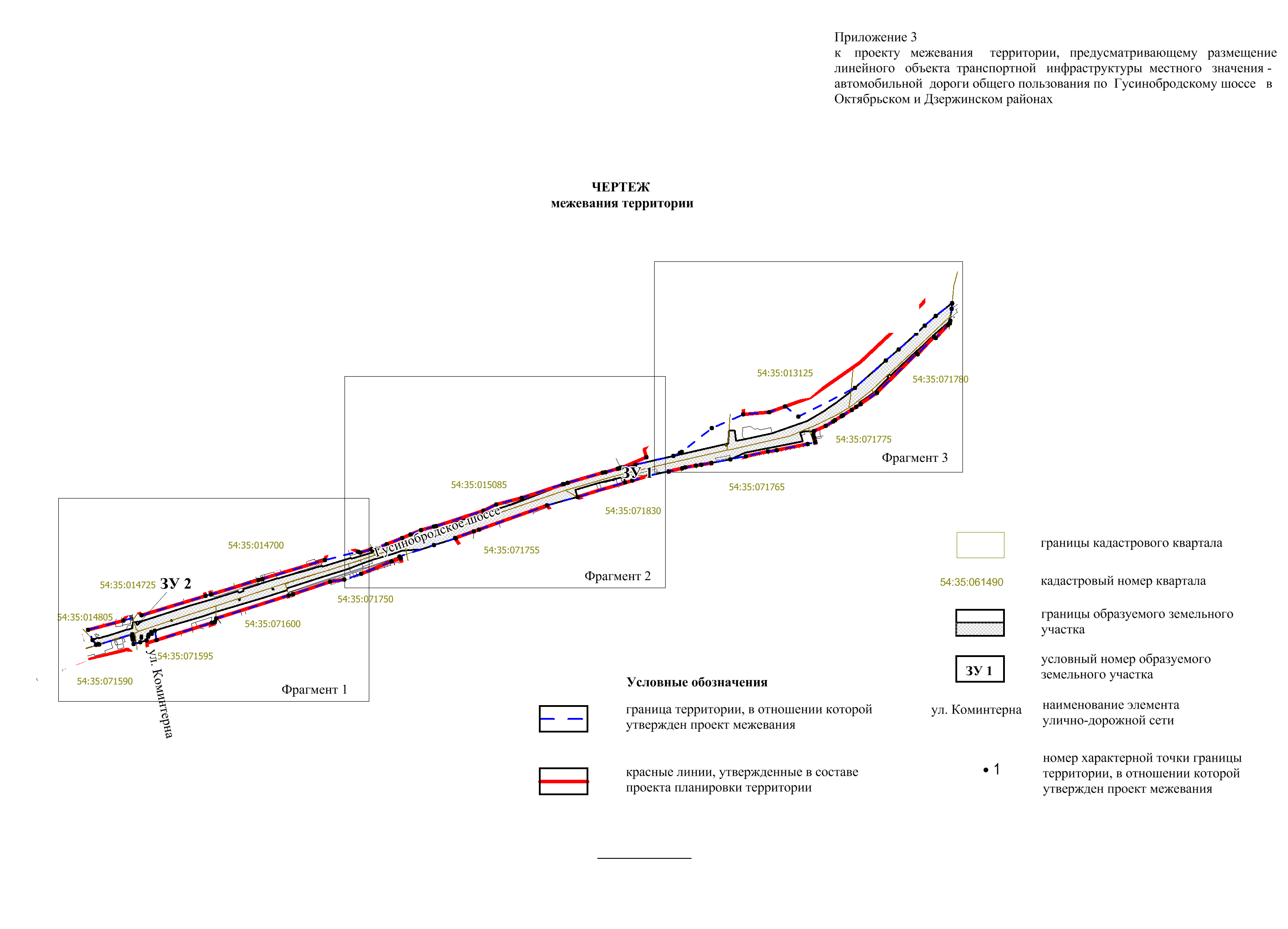 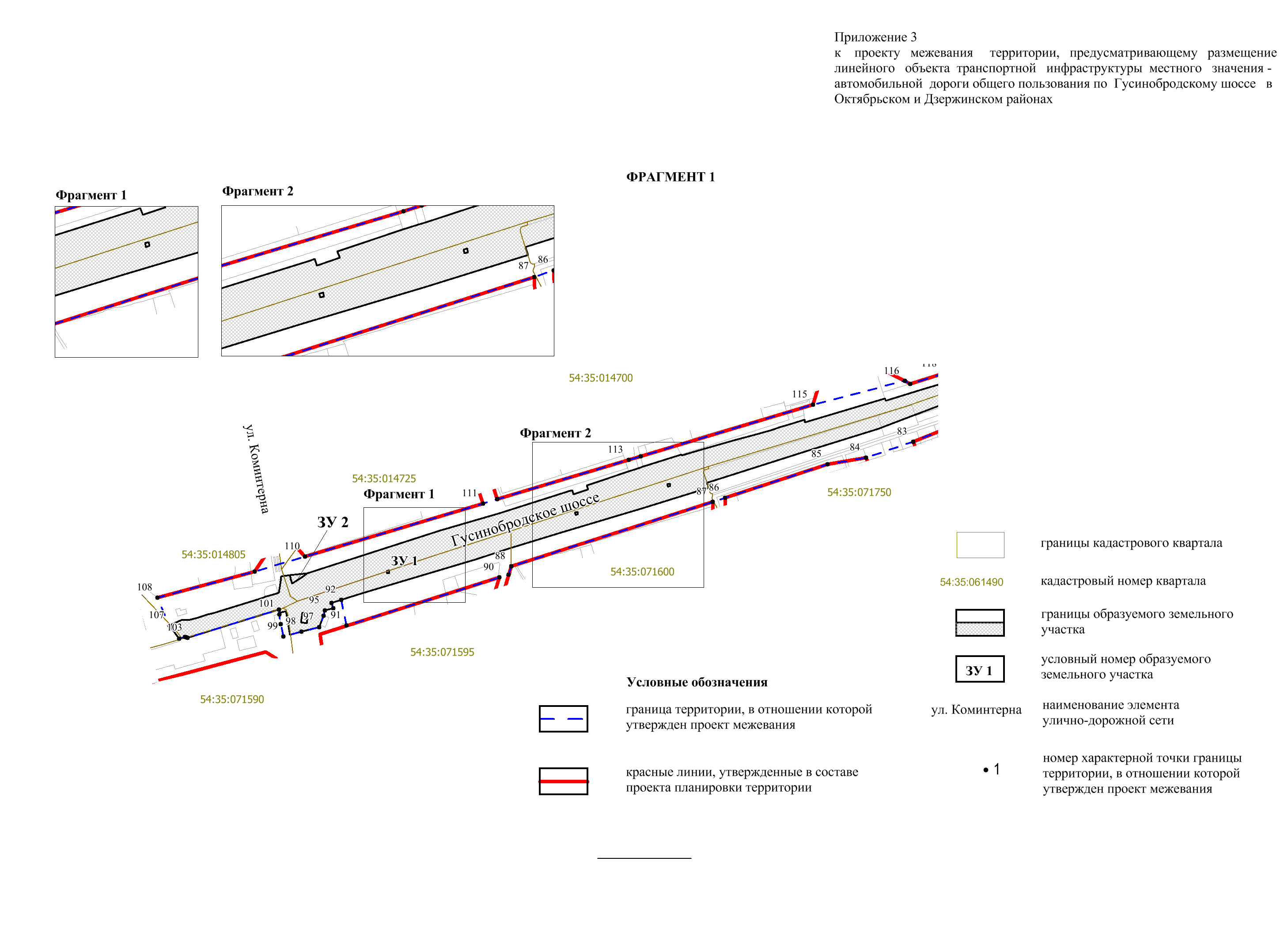 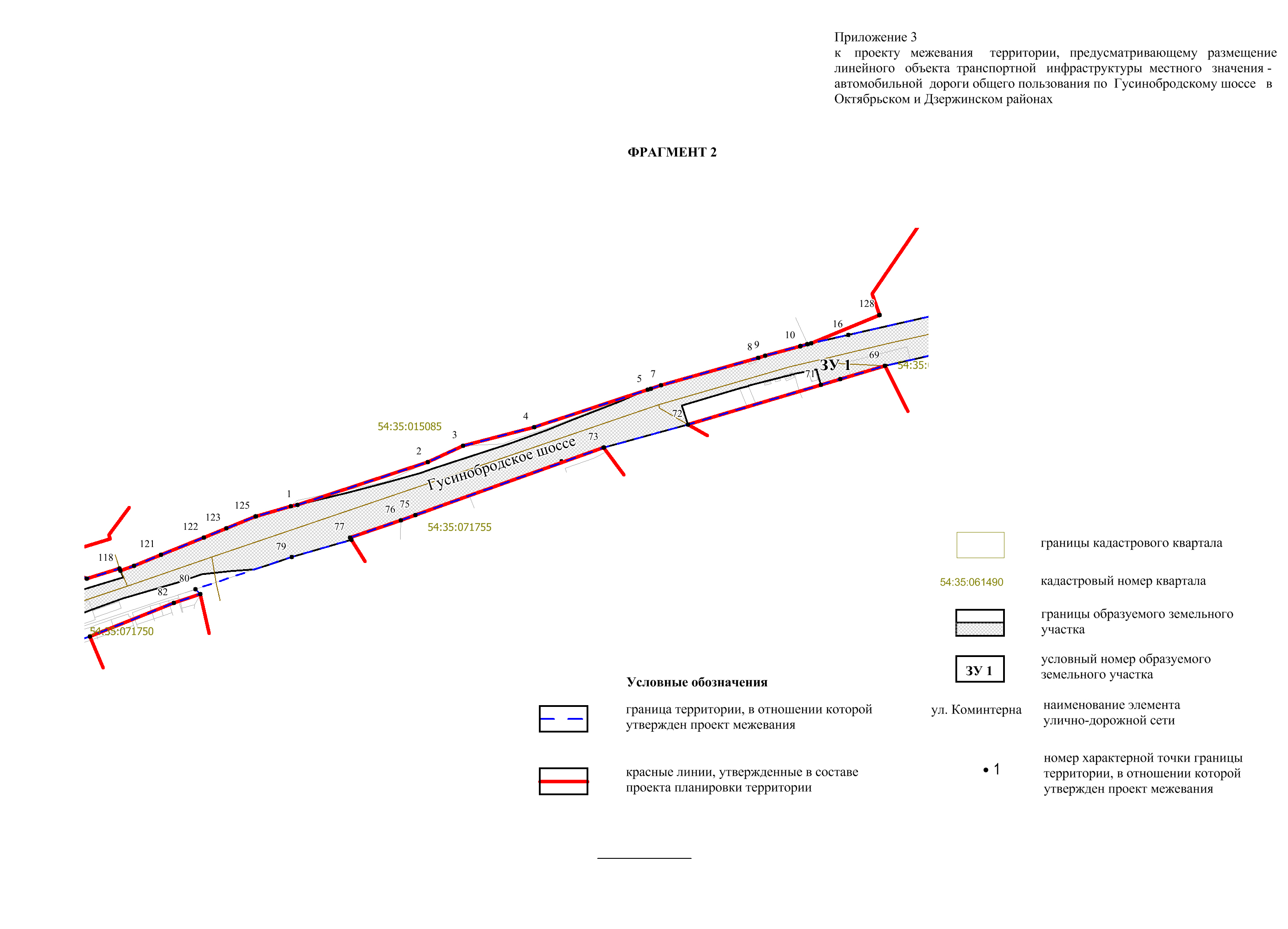 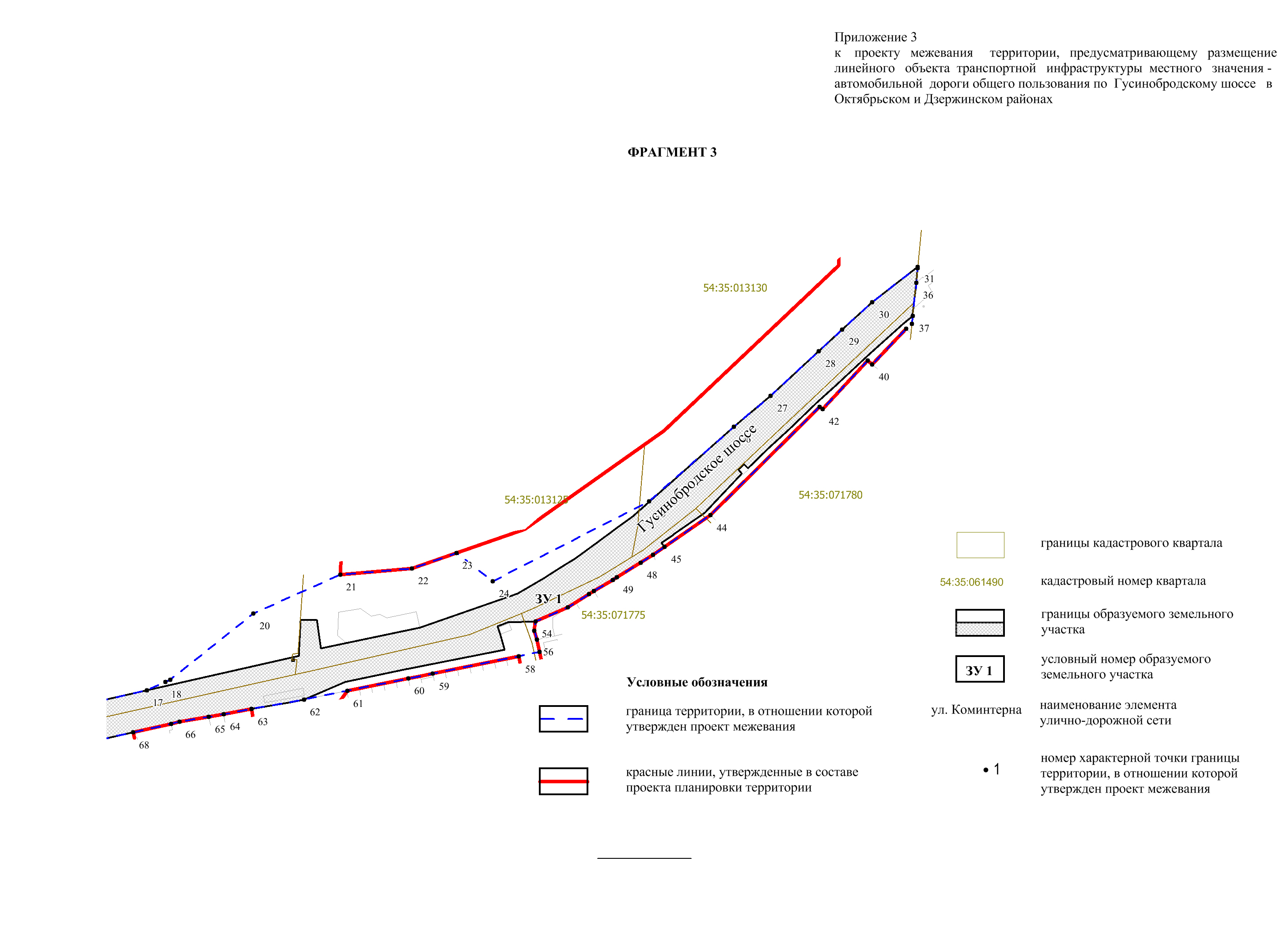 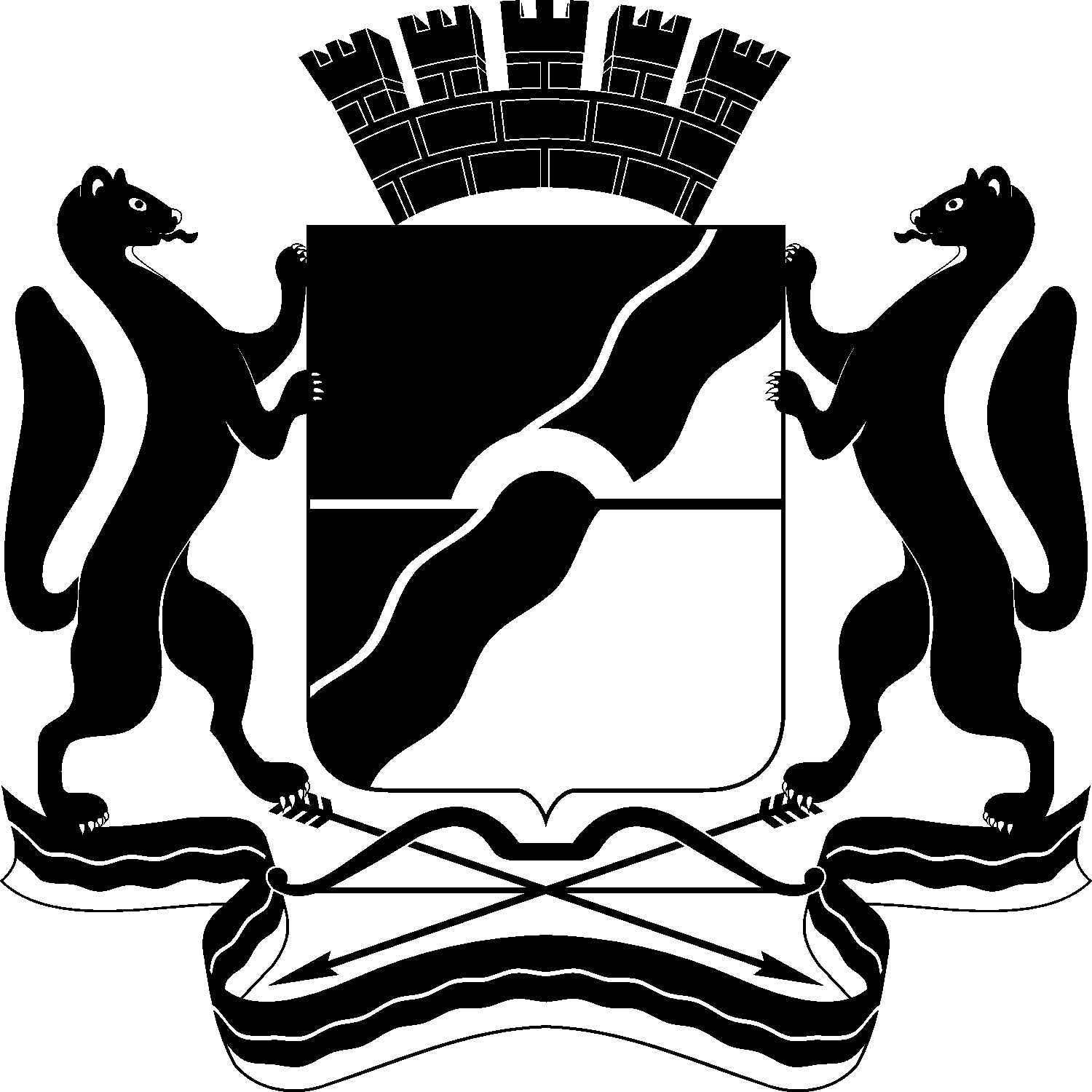 МЭРИЯ ГОРОДА НОВОСИБИРСКАПОСТАНОВЛЕНИЕОт  	  26.12.2018		№       4679    	О проведении публичных слушаний по проекту постановления мэрии города Новосибирска «О проекте планировки и проекте межевания территории, предусматривающих размещение линейного объекта транспортной инфраструктуры местного значения – автомобильной дороги общего пользования по Гусинобродскому шоссе, в Октябрьском и Дзержинском районах»Бакулова Екатерина Ивановна–начальник отдела градостроительной подготовки территорий Главного управления архитектуры и градостроительства мэрии города Новосибирска;Галимова Ольга Лингвинстоновна –начальник отдела планировки территории города Главного управления архитектуры и градостроительства мэрии города Новосибирска;Демченко Татьяна Юрьевна –консультант отдела градостроительной подготовки территорий Главного управления архитектуры и градостроительства мэрии города Новосибирска;Игнатьева Антонида Ивановна–заместитель начальника Главного управления архитектуры и градостроительства мэрии города Новосибирска;Жиров Сергей Николаевич–глава администрации Дзержинского района города Новосибирска;Кучинская Ольга Владимировна–главный специалист отдела планировки территории города Главного управления архитектуры и градостроительства мэрии города Новосибирска;Новокшонов Сергей Михайлович–заместитель начальника управления – начальник отдела территориального планирования управления архитектуры и строительства министерства строительства Новосибирской области (по согласованию);Позднякова Елена Викторовна –заместитель начальника Главного управления архитектуры и градостроительства мэрии города Новосибирска;Прокудин Петр Иванович–глава администрации Октябрьского района города Новосибирска;Столбов Виталий Николаевич–начальник Главного управления архитектуры и градостроительства мэрии города Новосибирска;Тимонов Виктор Александрович–заместитель начальника департамента строительства и архитектуры мэрии города Новосибирска – главный архитектор города;Устьянцева Валентина Анатольевна–главный специалист отдела застройки городских территорий Главного управления архитектуры и градостроительства мэрии города Новосибирска.Мэр города НовосибирскаА. Е. ЛокотьО проекте планировки и проекте межевания территории, предусматривающих размещение линейного объекта транспортной инфраструктуры местного значения – автомобильной дороги общего пользования по Гусинобродскому шоссе, в Октябрьском и Дзержинском районахМэр города НовосибирскаА. Е. ЛокотьПриложение 2к проекту планировки территории, предусматривающему размещение линейного объекта транспортной инфраструктуры местного значения – автомобильной дороги общего пользования по Гусинобродскому шоссе, в Октябрьском и Дзержинском районах   № точкиКоординатыКоординаты№ точкиXY1231489507.3904206083.0552489575.8754206290.7553489602.3884206347.3534489631.9784206461.3455489691.8384206642.2756489692.8934206647.4557489699.0534206664.0808489742.4034206818.8989489746.0554206830.05810489761.5004206886.76811489761.2234206886.06512489764.3604206897.27513489764.6034206898.14814489765.6554206903.43515489765.9254206904.08516489778.9404206962.85317489817.2104207131.17018489830.6204207160.99219489834.1954207168.37020489940.0234207301.66221490001.8304207440.33822490011.7384207554.96023490036.4854207625.76824489991.5554207683.72825490118.8454207934.13526490238.5554208069.66027490287.9284208128.01028490358.8004208204.86029490393.7454208242.36030490437.1284208290.20031490493.8784208363.04032490491.9984208362.85333490492.0504208362.90334490493.9284208363.09535490493.9284208363.10036490468.3754208360.54537490415.3484208354.87238490403.1284208353.80839490395.1484208344.53240490337.9304208290.51841490344.1154208283.05342490266.6504208210.88543490270.3534208206.51344490096.8034208031.73045490046.2454207958.77346490046.2284207958.78247490033.5254207940.46848490021.1204207920.30049489997.5704207881.98550489993.7334207875.60551489975.5504207845.25352489970.6604207837.91853489949.4004207804.07554489926.9984207752.04555489912.1584207750.15356489898.0884207754.36357489878.4204207758.68858489870.9704207725.67059489843.6784207588.14360489836.2734207548.79061489815.9104207451.36762489802.2034207382.30063489786.9684207298.74264489779.0954207254.21565489774.8754207230.36066489766.5954207183.54067489763.5204207170.03768489749.6554207109.06569489729.7554207021.56070489708.5534206950.20071489699.3854206919.33572489636.2404206706.74573489598.9834206572.75574489599.5684206572.32075489491.1034206271.41076489483.0184206247.93377489455.1354206166.86578489451.8284206168.91279489423.9184206073.91080489372.7604205919.82081489364.8734205927.14882489350.7054205885.29583489297.0984205751.12284489271.2984205675.66585489260.8284205614.24286489207.2854205450.93887489200.8134205431.21888489098.0004205109.30589489084.1534205105.28290489080.1134205090.81591489003.0184204846.73592489044.0704204838.12593489039.2134204822.68594489031.1784204825.05095489027.3854204811.87096489018.9934204809.53097489000.7404204802.65398488993.4384204774.56099488985.8734204745.430100489005.3434204741.693101489021.1854204739.378102489028.9954204738.770103488983.7034204592.455104488984.2604204590.890105488985.2134204588.053106488982.5254204579.270107489003.0834204563.455108489047.6034204544.310109489089.1834204699.990110489113.2304204780.508111489198.2254205064.190112489205.1204205087.225113489268.0334205297.202114489273.7054205316.133115489356.2234205591.537116489393.7904205737.935117489389.4134205746.260118489405.7134205798.165119489402.1204205799.957120489410.3334205821.865121489427.8304205864.332122489455.1104205933.160123489469.9534205969.013124489469.9554205969.018125489489.3154206015.720126489489.4534206016.238127489505.1734206072.540128489811.3254207012.928129489811.2684207012.780130489811.3334207012.925131489811.3284207012.928№ точкиДирекционный уголРасстояние, мКоординатыКоординаты№ точкиДирекционный уголРасстояние, мXY12345173 19 17296.14489113.2304204780.5082294 06 42124.22489198.2234205064.190373 19 15219.20489205.1204205087.225473 18 4219.76489268.0334205297.202573 19 15287.50489273.7084205316.1336283 12 34245.51489356.2234205591.537772 34 0654.40489389.4134205746.2608153 47 104.01489405.7104205798.165969 26 4023.42489402.1104205799.9381067 36 5045.96489410.3334205821.8651168 22 3974.01489427.8384205864.3651267 30 0289.39489455.1084205933.1621374 29 065.76489489.3154206015.7501474 23 2853.20489490.8554206021.2981578 04 5210.75489505.1704206072.5371671 45 03218.70489507.3904206083.0551764 53 5062.46489575.8754206290.7551875 26 47117.80489602.3754206347.3201971 41 37213.54489631.9784206461.3452074 15 1675.07489699.0504206664.0802174 26 5085.70489719.4234206736.3382271 52 2511.74489742.4004206818.8982374 45 3070.62489746.0534206830.0552478 48 395.35489764.6184206898.1902567 21 27118.64489765.6554206903.43526259 46 26557.45489811.3284207012.92827259 58 2145.21489786.9684207298.74228259 57 2924.26489779.0954207254.22029259 58 3547.52489774.8654207230.33230257 10 1413.90489766.5954207183.54331257 11 2162.48489763.5084207169.98532115 11 07107.21489749.6554207109.06533253 27 24328.46489729.7534207021.5603492 42 04209.90489636.2284206706.69835250 10 34228.31489599.5654206572.32336250 11 0291.56489522.1404206357.54537250 59 5124.83489491.1034206271.41038251 01 1185.73489483.0184206247.9333996 28 26255.65489455.1354206166.8654068 13 16144.49489297.0954205751.1224171 22 1244.36489350.7034205885.29542183 23 1953.67489364.8734205927.3274371 50 50171.86489207.2854205450.9384480 19 4662.31489260.8284205614.24245197 37 0982.20489271.2954205675.67046252 17 15337.93489200.8134205431.2184798 35 14100.89489098.0004205109.30548252 28 17300.91489080.1134205090.8154998 48 54108.09488989.4854204803.880№ точкиДирекционный уголРасстояние, мКоординатыКоординаты№ точкиДирекционный уголРасстояние, мXY12345172 42 35294.32489282.4034205313.4522277 53 06315.50489369.8784205594.4753252 42 33218.93489276.4604205294.35341 29 09100.64489211.3904205085.3187252 42 37297.47489204.1954205062.205617 01 40106.35489115.7884204778.178771 45 27975.16489393.7904205737.935874 21 12237.50489699.0504206664.08090 57 170.15489763.1054206892.7801068 11 29129.41489763.2554206892.78211278 01 20307.79489811.3304207012.928Условный номер образуемого земельного участка на чертеже межевания территорииУчетный номер кадастрового кварталаВид разрешенного использования образуемого земельного участка в соответствии с проектом планировки территорииПлощадь образуемого земельного участка, гаАдрес земельного участкаВозможные способы образования земельного участка123456ЗУ 154:35:01484554:35:01480554:35:01472554:35:07159554:35:07160054:35:01470054:35:07175054:35:07175554:35:01508554:35:07183054:35:07176554:35:01312554:35:07177554:35:07178054:35:013130Земельные участки (территории) общего пользования - автомобильные дороги23,9716Российская Федерация, Новосибирская область, городской округ город Новосибирск, город Новосибирск Гусинобродское шоссе, з/у 37аПутем перераспределения земельных участков с кадастровыми номерами: 54:35:071750:3, 54:35:071750:121, 54:35:015085:11, 54:35:071830:6, 54:35:071830:7, 54:35:013125:18, 54:35:000000:30097, 54:35:014700:20 и земель, государственная собственность на которые не разграниченаЗУ 254:35:014700Земельные участки (территории) общего пользования - автомобильные дороги0,0194Российская Федерация, Новосибирская область, городской округ город Новосибирск, город Новосибирск, Гусинобродское шоссе, з/у 37бОбразование земельного участка из земель, государственная собственность на которые не разграниченаНомер точкиКоордината ХКоордината Y1231489507.3904206083.0552489575.8754206290.7553489602.3884206347.3534489631.9784206461.3455489691.8384206642.2756489692.8934206647.4557489699.0534206664.0808489742.4034206818.8989489746.0554206830.05810489761.5004206886.76811489761.2234206886.06512489764.3604206897.27513489764.6034206898.14814489765.6554206903.43515489765.9254206904.08516489778.9404206962.85317489817.2104207131.17018489830.6204207160.99219489834.1954207168.37020489940.0234207301.66221490001.8304207440.33822490011.7384207554.96023490036.4854207625.76824489991.5554207683.72825490118.8454207934.13526490238.5554208069.66027490287.9284208128.01028490358.8004208204.86029490393.7454208242.36030490437.1284208290.20031490493.8784208363.04032490491.9984208362.85333490492.0504208362.90334490493.9284208363.09535490493.9284208363.10036490468.3754208360.54537490415.3484208354.87238490403.1284208353.80839490395.1484208344.53240490337.9304208290.51841490344.1154208283.05342490266.6504208210.88543490270.3534208206.51344490096.8034208031.73045490046.2454207958.77346490046.2284207958.78247490033.5254207940.46848490021.1204207920.30049489997.5704207881.98550489993.7334207875.60551489975.5504207845.25352489970.6604207837.91853489949.4004207804.07554489926.9984207752.04555489912.1584207750.15356489898.0884207754.36357489878.4204207758.68858489870.9704207725.67059489843.6784207588.14360489836.2734207548.79061489815.9104207451.36762489802.2034207382.30063489786.9684207298.74264489779.0954207254.21565489774.8754207230.36066489766.5954207183.54067489763.5204207170.03768489749.6554207109.06569489729.7554207021.56070489708.5534206950.20071489699.3854206919.33572489636.2404206706.74573489598.9834206572.75574489599.5684206572.32075489491.1034206271.41076489483.0184206247.93377489455.1354206166.86578489451.8284206168.91279489423.9184206073.91080489372.7604205919.82081489364.8734205927.14882489350.7054205885.29583489297.0984205751.12284489271.2984205675.66585489260.8284205614.24286489207.2854205450.93887489200.8134205431.21888489098.0004205109.30589489084.1534205105.28290489080.1134205090.81591489003.0184204846.73592489044.0704204838.12593489039.2134204822.68594489031.1784204825.05095489027.3854204811.87096489018.9934204809.53097489000.7404204802.65398488993.4384204774.56099488985.8734204745.430100489005.3434204741.693101489021.1854204739.378102489028.9954204738.770103488983.7034204592.455104488984.2604204590.890105488985.2134204588.053106488982.5254204579.270107489003.0834204563.455108489047.6034204544.310109489089.1834204699.990110489113.2304204780.508111489198.2254205064.190112489205.1204205087.225113489268.0334205297.202114489273.7054205316.133115489356.2234205591.537116489393.7904205737.935117489389.4134205746.260118489405.7134205798.165119489402.1204205799.957120489410.3334205821.865121489427.8304205864.332122489455.1104205933.160123489469.9534205969.013124489469.9554205969.018125489489.3154206015.720126489489.4534206016.238127489505.1734206072.540128489811.3254207012.928129489811.2684207012.780130489811.3334207012.925131489811.3284207012.928